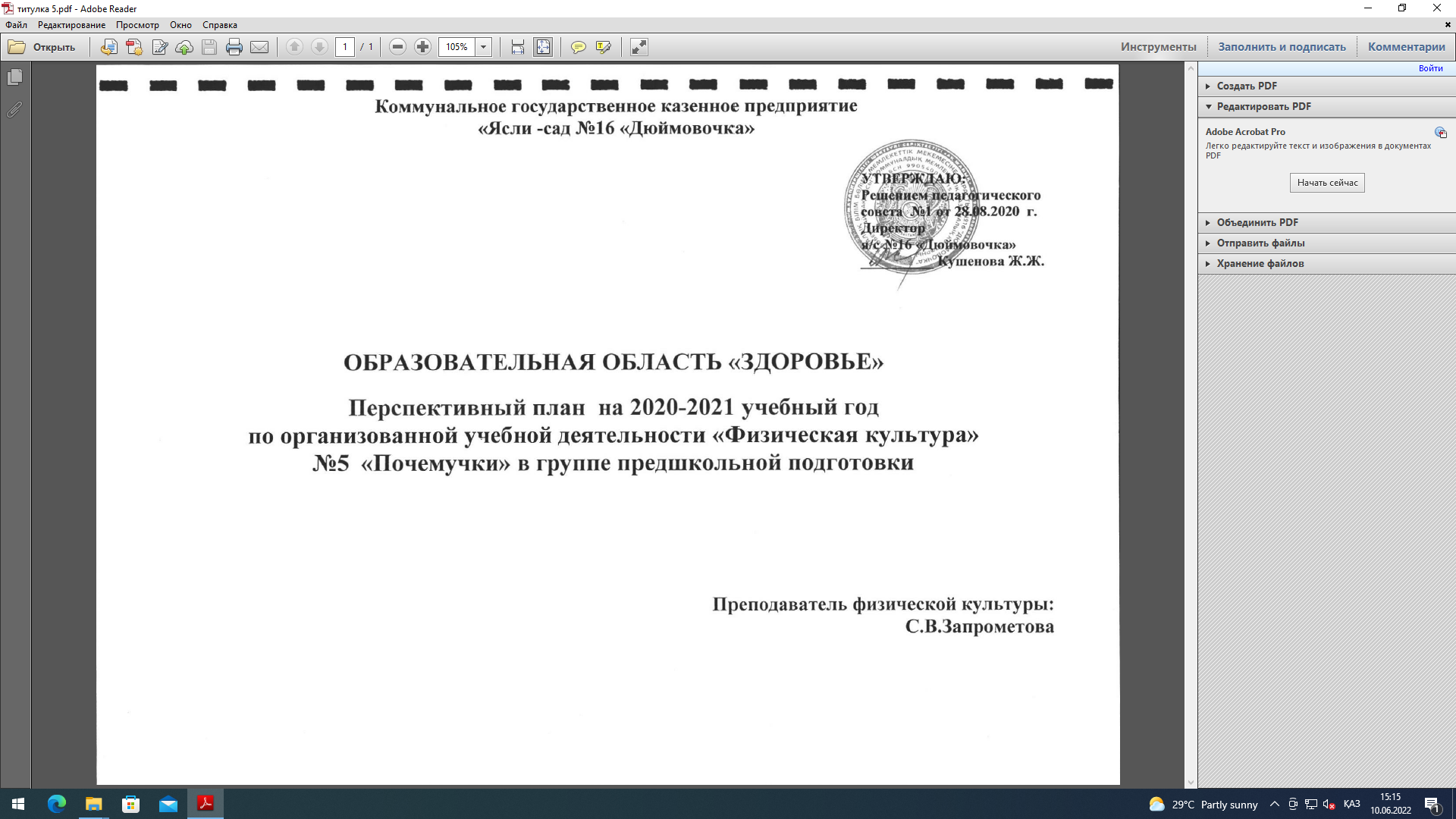 Сентябрь                        ОктябрьНоябрь                        Декабрь                                                                                        Январь Февраль                                                                    март4 неделя Апрель                            Май4 неделяТема Тема неделиТема занятия       цель Методические приемыОборудование Кол-во ОУД                                               1 неделя       Семья   и детский  сад                                        День знаний-  мы будущие  ученики  № 1Закреплять в умении строиться в колонну по одному. Учить сохранению равновесия при ходьбе по гимнастической скамейке, метанию вдаль мяча правой и левой рукой. Воспитывать интерес к физическим упражнениямВводная часть: Ходьба в колонне – фронтально.Основная часть:  выполнение ОРУ – подгруппами  фронтально.ОВД – подгруппами поточноП.И – объяснение, показ, закрепление, фронтальноЗаключ: релаксация, ОИ- расслабляются, восстанавливают дыхание, развивают гибкостьАтрибуты к ПИ, бубен, кегли, мячи, гимнастические ск-ки1                                               1 неделя       Семья   и детский  сад                                        День знаний-  мы будущие  ученики   № 2Закрепить построение в колонну. Учить метать мяч из-за головы правой и левой рукой; ползать на четвереньках между предметами. Воспитывать взаимовыручкуВводная часть: Ходьба в колонне – фронтально.Основная часть:  выполнение ОРУ – подгруппами  фронтально.ОВД – подгруппами поточноП.И – объяснение, показ, закрепление, фронтальноЗаключ: релаксация, ОИ- расслабляются, восстанавливают дыхание, развивают гибкостьАтрибуты к ПИ, бубен, кегли, мячи, гиманстическиеск-ки1                                               1 неделя       Семья   и детский  сад                                        День знаний-  мы будущие  ученики  № 3Закрепить построение в колону. Ползание между предметами. Сохранению равновесия при ходьбе по повышенной плоскости. Воспитывать любовь к занятиям спортомВводная часть: Ходьба в колонне – фронтально.Основная часть:  выполнение ОРУ – подгруппами  фронтально.ОВД – подгруппами поточноП.И – объяснение, показ, закрепление, фронтальноЗаключ: релаксация, ОИ- расслабляются, восстанавливают дыхание, развивают гибкостьАтрибуты к ПИ, бубен, кегли, мячи, гиманстическиеск-ки1Тема Тема неделиТема занятия       цель Методические приемыОборудование Кол-во ОУД2 неделя   Семья и    детский  садСемья  и ее ценности           № 4Учить  ходить по гимнастической скамейке приставным шагом, прыгать на 2х ногах из обруча в обруч. Воспитывать умение проявлять инициативуВводная часть: Ходьба в колонне – фронтально.Основная часть:  выполнение ОРУ – подгруппами  фронтально.ОВД – подгруппами поточноП.И – объяснение, показ, закрепление, фронтальноЗаключ: релаксация, ОИ- расслабляются, восстанавливают дыхание, развивают гибкостьАтрибуты к ПИ, бубен,мячи, обручи, кольцо12 неделя   Семья и    детский  садСемья  и ее ценности             № 5Закрепить построение в колонне, шеренгу.Учить бросать мяч в кольцо способом от груди . Закрепить прыжки на 2х ногах из обруча в обруч. Воспитывать  умение слушать внимательно объяснение воспитателя.Вводная часть: Ходьба в колонне – фронтально.Основная часть:  выполнение ОРУ – подгруппами  фронтально.ОВД – подгруппами поточноП.И – объяснение, показ, закрепление, фронтальноЗаключ: релаксация, ОИ- расслабляются, восстанавливают дыхание, развивают гибкостьАтрибуты к ПИ, бубен, мячи, обручи, кольцо1Тема Тема неделиТема занятия       цель Методические приемыОборудование Кол-во ОУД                                 3 неделя  семья и детский сад                               Человек – кто он?   №6Учить прыгать на 2х ногах с мячом между ногами,  с продвижением вперед. Закрепить перебрасывание мяча друг другу.Воспитывать в детях организованность и дисциплинированностьВводная часть: Ходьба в колонне – фронтально.Основная часть:  выполнение ОРУ – подгруппами  фронтально.ОВД – подгруппами поточноП.И – объяснение, показ, закрепление, фронтальноЗаключ: релаксация, ОИ- расслабляются, восстанавливают дыхание, развивают гибкостьАтрибуты к ПИ, бубен, мячи, тюбетейка, платки, обручи1                                 3 неделя  семья и детский сад                               Человек – кто он?   № 7Учить ходьбе в колонне, прыжкам с зажатым мячом между ног с продвижением.  Закрепить ползание на четвереньках, продвигая головой мяч.Воспитывать  умение проявлять инициативу.Вводная часть: Ходьба в колонне – фронтально.Основная часть:  выполнение ОРУ – подгруппами  фронтально.ОВД – подгруппами поточноП.И – объяснение, показ, закрепление, фронтальноЗаключ: релаксация, ОИ- расслабляются, восстанавливают дыхание, развивают гибкостьАтрибуты к ПИ, бубен, мячи, тюбетейка, платки. обручи1                                 3 неделя  семья и детский сад                               Человек – кто он?    № 8Учить прыгать на 2х ногах с мячом между ногами,  с продвижением вперед. Закрепить перебрасывание мяча друг другу. Воспитывать  умение слушать внимательно объяснение воспитателяВводная часть: Ходьба в колонне – фронтально.Основная часть:  выполнение ОРУ – подгруппами  фронтально.ОВД – подгруппами поточноП.И – объяснение, показ, закрепление, фронтальноЗаключ: релаксация, ОИ- расслабляются, восстанавливают дыхание, развивают гибкостьАтрибуты к ПИ, бубен, мячи, тюбетейка, платки. обручи1Тема Тема неделиТема занятия       цель Методические приемыОборудование Кол-во ОУД4 неделя  Семья и детский сад          Живой уголок   № 9Учить  ходить по гимнастической скамейке с перешагиванием через предметы, ползать в прямом направлении по гимнастичекойск-ке Воспитывать интерес к занятиям спортомВводная часть: Ходьба в колонне – фронтально.Основная часть:  выполнение ОРУ – подгруппами  фронтально.ОВД – подгруппами поточноП.И – объяснение, показ, закрепление, фронтальноЗаключ: релаксация, ОИ- расслабляются, восстанавливают дыхание, развивают гибкостьАтрибуты к ПИ, бубен, кубы, листочки, скакалки, гимнастические скамейки14 неделя  Семья и детский сад          Живой уголок   № 10Закрепить ходьбу и бег в колонне,ползание по гимнастической скамейке на четвереньках. Закрепить сохранение равновесия при ходьбе с перешагиванием Воспитывать  в детях дружелюбие и взаимовыручкуВводная часть: Ходьба в колонне – фронтально.Основная часть:  выполнение ОРУ – подгруппами  фронтально.ОВД – подгруппами поточноП.И – объяснение, показ, закрепление, фронтальноЗаключ: релаксация, ОИ- расслабляются, восстанавливают дыхание, развивают гибкостьАтрибуты к ПИ, бубен, кубы, листочки, скакалки, гимнастические скамейки1темаТема неделиТема занятия       цель Методические приемыОборудование Кол-во ОУД                              1 неделя     Растительный мир                          Мир цветов (комнатные, садовые. Полевые, лекарственные)    № 1Закрепить ходьбу с перешагиванием  через предметы по гимнастической скамейке. Учить прыгать через предметы на 2х ногах. Воспитывать интерес к спортивным занятиямВводная часть: Ходьба в колонне – фронтально.Основная часть:  выполнение ОРУ – подгруппами  фронтально.ОВД – подгруппами поточноП.И – объяснение, показ, закрепление, фронтальноЗаключ: релаксация, ОИ- расслабляются, восстанавливают дыхание, развивают гибкостьАтрибуты к ПИ, бубен, гимнастическая скамейка, гимнастические палки, веревочная лестница1                              1 неделя     Растительный мир                          Мир цветов (комнатные, садовые. Полевые, лекарственные)   №2Формировать навыки держать осанку. Учить прыжкам на 2х ногах через предметы, перебрасыванию мяча одной рукой другу другу в колонне. Воспитывать умение проявлять инициативу.Вводная часть: Ходьба в колонне – фронтально.Основная часть:  выполнение ОРУ – подгруппами  фронтально.ОВД – подгруппами поточноП.И – объяснение, показ, закрепление, фронтальноЗаключ: релаксация, ОИ- расслабляются, восстанавливают дыхание, развивают гибкостьАтрибуты к ПИ, бубен,мячи, шнуры1                              1 неделя     Растительный мир                          Мир цветов (комнатные, садовые. Полевые, лекарственные)     № 3Закрепить ходьбу с перешагиванием через предметы по гимнастической скамейке. Перебрасывание мяча друг другу одной рукой. Воспитывать выдержку и выносливостьВводная часть: Ходьба в колонне – фронтально.Основная часть:  выполнение ОРУ – подгруппами  фронтально.ОВД – подгруппами поточноП.И – объяснение, показ, закрепление, фронтальноЗаключ: релаксация, ОИ- расслабляются, восстанавливают дыхание, развивают гибкостьАтрибуты к ПИ, бубен,мячи, шнуры1темаТема неделиТема занятия       цель Методические приемыОборудование Кол-во ОУД                  2 неделя            Растительный мир                   Что растет в лесу (грибы, ягоды)  № 4Учить ходить по кругу, взявшись за руки. Учить ходить по канату с мешочком на голове.  Учить висеть на канате, держась руками и обхватив канат обеими ногами.Развиватьловкость  и устойчивое равновесие.Вводная часть: Ходьба в колонне – фронтально.Основная часть:  выполнение ОРУ – подгруппами  фронтально.ОВД – подгруппами поточноП.И – объяснение, показ, закрепление, фронтальноЗаключ: релаксация, ОИ- расслабляются, восстанавливают дыхание, развивают гибкостьАтрибуты к ПИ, бубен, канаты, мешочки1                  2 неделя            Растительный мир                   Что растет в лесу (грибы, ягоды)  № 5Закрепить ходьбу и бег по кругу, умение подтягиваться на канате. Учить пролезать под дугой в группировке и на четвереньках. Развивать умение проявлять инициативу. Вводная часть: Ходьба в колонне – фронтально.Основная часть:  выполнение ОРУ – подгруппами  фронтально.ОВД – подгруппами поточноП.И – объяснение, показ, закрепление, фронтальноЗаключ: релаксация, ОИ- расслабляются, восстанавливают дыхание, развивают гибкостьАтрибуты к ПИ, бубен, канаты, дуги1Тема Тема неделиТема занятия       цель Методические приемыОборудование Кол-во ОУД                                        3 неделя   Растительный мир                                             Деревья, кустарники. Растения Красной книги Казахстана           № 6Закрепить прыжки на 2х ногах через предметы. Учить лазать по гимнастической стенке не пропуская реек. Воспитывать интерес к занятиям спортомВводная часть: Ходьба в колонне – фронтально.Основная часть:  выполнение ОРУ – подгруппами  фронтально.ОВД – подгруппами поточноП.И – объяснение, показ, закрепление, фронтальноЗаключ: релаксация, ОИ- расслабляются, восстанавливают дыхание, развивают гибкостьАтрибуты к ПИ, бубен, канаты, флажки, гимнастическая стенка, мешочки1                                        3 неделя   Растительный мир                                             Деревья, кустарники. Растения Красной книги Казахстана           №7Закрепить умение ходить по канату разными способами. Учить прыжкам на 2х ногах с продвижением вперед. Воспитывать дружелюбие, взаимовыручку.Вводная часть: Ходьба в колонне – фронтально.Основная часть:  выполнение ОРУ – подгруппами  фронтально.ОВД – подгруппами поточноП.И – объяснение, показ, закрепление, фронтальноЗаключ: релаксация, ОИ- расслабляются, восстанавливают дыхание, развивают гибкостьАтрибуты к ПИ, бубен, флажки, канаты, мешочки, кубы1                                        3 неделя   Растительный мир                                             Деревья, кустарники. Растения Красной книги Казахстана           №8Закрепить  прыжки и умение ходить по канату, сохраняя равновесие и осанку. Воспитывать взаимовыручку, интерес к занятиямВводная часть: Ходьба в колонне – фронтально.Основная часть:  выполнение ОРУ – подгруппами  фронтально.ОВД – подгруппами поточноП.И – объяснение, показ, закрепление, фронтальноЗаключ: релаксация, ОИ- расслабляются, восстанавливают дыхание, развивают гибкостьАтрибуты к ПИ, бубен, флажки, канаты, мешочки, кубытемаТема неделиТема занятия       цель Методические приемыОборудование Кол-во ОУД                  4 неделя   растительный мир       Осень –щедрая пора. Хлеб всему голова№9Учить прыгать в длину с места, приземляясь на полусогнутые ноги, метать мешочки в цель,  правой и левой рукой. Воспитывать организованность и дисциплинированность.Вводная часть: Ходьба в колонне – фронтально.Основная часть:  выполнение ОРУ – подгруппами  фронтально.ОВД – подгруппами поточноП.И – объяснение, показ, закрепление, фронтальноЗаключ: релаксация, ОИ- расслабляются, восстанавливают дыхание, развивают гибкостьАтрибуты к ПИ, бубен, канаты, мешочки1                  4 неделя   растительный мир       Осень –щедрая пора. Хлеб всему голова№ 10Закрепить навыки метания мешочка в цель правой и левой рукой.Учить ползать по гимнастической скамейке с мешочком на спине. Воспитывать интерес к физическим упражнениямВводная часть: Ходьба в колонне – фронтально.Основная часть:  выполнение ОРУ – подгруппами  фронтально.ОВД – подгруппами поточноП.И – объяснение, показ, закрепление, фронтальноЗаключ: релаксация, ОИ- расслабляются, восстанавливают дыхание, развивают гибкостьАтрибуты к ПИ, бубен, канаты, дуги1Тема Тема неделиТема занятия       цель Методические приемыОборудование Кол-во ОУД                                                           Мир природы                    Птицы- наши друзья. Зимующие и перелетные птицы№ 1Учить ходить по гимнастической скамейке с перешагиванием через кубы, руки на поясе. Закрепить прыжки, чередуя прыжок на 1-2 ногах. Воспитывать  интерес к занятиям спортомВводная часть: Ходьба в колонне – фронтально.Основная часть:  выполнение ОРУ – подгруппами  фронтально.ОВД – подгруппами поточноП.И – объяснение, показ, закрепление, фронтальноЗаключ: релаксация, ОИ- расслабляются, восстанавливают дыхание, развивают гибкостьАтрибуты к ПИ, бубен, гимнастические палки, гимнастические скамейки, шнуры1                                                           Мир природы                    Птицы- наши друзья. Зимующие и перелетные птицы№ 2Закрепить навыки ходьбы по гимнастической скамейке с перешагиванием. Учить лазать по веревочной лестнице, одноименным способомВводная часть: Ходьба в колонне – фронтально.Основная часть:  выполнение ОРУ – подгруппами  фронтально.ОВД – подгруппами поточноП.И – объяснение, показ, закрепление, фронтальноЗаключ: релаксация, ОИ- расслабляются, восстанавливают дыхание, развивают гибкостьАтрибуты к ПИ, бубен, гимнастические палки, шнуры, веревочная лестница1                                                           Мир природы                    Птицы- наши друзья. Зимующие и перелетные птицы№ 3Закрепить хождение по гимнастической скамейке с перешагиванием, умение лазать по веревочной лестнице. Воспитывать любовь к спортуВводная часть: Ходьба в колонне – фронтально.Основная часть:  выполнение ОРУ – подгруппами  фронтально.ОВД – подгруппами поточноП.И – объяснение, показ, закрепление, фронтальноЗаключ: релаксация, ОИ- расслабляются, восстанавливают дыхание, развивают гибкостьАтрибуты к ПИ, бубен, гимнастические палки, шнуры, веревочная лестница1Тема Тема неделиТема занятия       цель Методические приемыОборудование Кол-во ОУД                                2 неделя         Мир природы     Домашние животные. Цикл развития, среда обитания, уход, льза№ 4 Учить ходить по гимнастической скамейке, перекладывая мяч из руки в руку; влезать по гимнастической стенке вверх и слазить с нееВводная часть: Ходьба в колонне – фронтально.Основная часть:  выполнение ОРУ – подгруппами  фронтально.ОВД – подгруппами поточноП.И – объяснение, показ, закрепление, фронтальноЗаключ: релаксация, ОИ- расслабляются, восстанавливают дыхание, развивают гибкостьАтрибуты к ПИ, бубен, гимнастические скамейки, мячи, гимнастическая стенка1                                2 неделя         Мир природы     Домашние животные. Цикл развития, среда обитания, уход, льза № 5Закрепить навыки хождения  погимнатической скамейке с перекладыванием мяча.Учить лазать по гимнастической лестнице с переходом на другой пролет. Воспитывать дружелюбие и взаимовыручку.Вводная часть: Ходьба в колонне – фронтально.Основная часть:  выполнение ОРУ – подгруппами  фронтально.ОВД – подгруппами поточноП.И – объяснение, показ, закрепление, фронтальноЗаключ: релаксация, ОИ- расслабляются, восстанавливают дыхание, развивают гибкостьАтрибуты к ПИ, бубен, гимнастическая скамейка, мячи, гинастическая стенка1Тема Тема неделиТема занятия       цель Методические приемыОборудование Кол-во ОУД                             3 неделя     Мир природы                                   Мир диких ивотных№ 6Закрепить ходьбу и бег по гимнастической скамейке. Учить спрыгивать с нее на 2 ноги. Воспитывать интерес к занятиям спортомВводная часть: Ходьба в колонне – фронтально.Основная часть:  выполнение ОРУ – подгруппами  фронтально.ОВД – подгруппами поточноП.И – объяснение, показ, закрепление, фронтальноЗаключ: релаксация, ОИ- расслабляются, восстанавливают дыхание, развивают гибкостьАтрибуты к ПИ, бубен, кубики, гимнастические скамейки1                             3 неделя     Мир природы                                   Мир диких ивотных№7Закрепить умение ползать по гимнастической скамейке, подтягиваясь руками.Учить спрыгивать, мягко приземляясь на 2 ноги. Воспитывать умение проявлять инициативу.Вводная часть: Ходьба в колонне – фронтально.Основная часть:  выполнение ОРУ – подгруппами  фронтально.ОВД – подгруппами поточноП.И – объяснение, показ, закрепление, фронтальноЗаключ: релаксация, ОИ- расслабляются, восстанавливают дыхание, развивают гибкостьАтрибуты к ПИ, бубен, кубики, гимнастические скамейки1                             3 неделя     Мир природы                                   Мир диких ивотных№8Закреплять  умение ползания по гимнастической скамейке,подтягиваясь на животе. Чить спрыгивать на 2 ноги с мягким приземлением. Вводная часть: Ходьба в колонне – фронтально.Основная часть:  выполнение ОРУ – подгруппами  фронтально.ОВД – подгруппами поточноП.И – объяснение, показ, закрепление, фронтальноЗаключ: релаксация, ОИ- расслабляются, восстанавливают дыхание, развивают гибкостьАтрибуты к ПИ, бубен, кубики, гимнастические скамейки1Тема Тема неделиТема занятия       цель Методические приемыОборудование Кол-во ОУД                            4 неделя  Мир природы                               Подводный мир№9 Закрепить прыжки на 2х ногах с продвижением вперед. Учить перебрасывать мячи друг другу из-за головы, развивать ловкость, гибкость, координацию движений. Воспитывать организованность, дисциплинированностьВводная часть: Ходьба в колонне – фронтально.Основная часть:  выполнение ОРУ – подгруппами  фронтально.ОВД – подгруппами поточноП.И – объяснение, показ, закрепление, фронтальноЗаключ: релаксация, ОИ- расслабляются, восстанавливают дыхание, развивают гибкостьАтрибуты к ПИ, бубен, шнуры, мячи1                            4 неделя  Мир природы                               Подводный мир№ 10Закрепить навыки ползания на четвереньках в прямом направлении. Учить перебрасывать мячи друг другу из-за головы, стоя в шеренгах. Воспитывать интерес к занятиям спортомВводная часть: Ходьба в колонне – фронтально.Основная часть:  выполнение ОРУ – подгруппами  фронтально.ОВД – подгруппами поточноП.И – объяснение, показ, закрепление, фронтальноЗаключ: релаксация, ОИ- расслабляются, восстанавливают дыхание, развивают гибкостьАтрибуты к ПИ, бубен, дорожки, мячи1Тема Тема неделиТема занятия       цель Методические приемыОборудование Кол-во ОУД1 неделя     Мой КазахстанПутешествие   в историю№ 1Закрепить бег по гимнастической скамейке. Учить лазать в группировке правым и левым боком. Воспитывать инициативность при выполнении заданий.Вводная часть: Ходьба в колонне – фронтально.Основная часть:  выполнение ОРУ – подгруппами  фронтально.ОВД – подгруппами поточноП.И – объяснение, показ, закрепление, фронтальноЗаключ: релаксация, ОИ- расслабляются, восстанавливают дыхание, развивают гибкостьАтрибуты к ПИ, бубен, кубики, гимнастические скамейки, стойки, шнур11 неделя     Мой КазахстанПутешествие   в историю№ 2Закрепить навыки прыжков ч\з предметы, правым и левым боком. Учить подлезать под шнур, не касаясь пола руками. Воспитывать интерес к занятиям спортомВводная часть: Ходьба в колонне – фронтально.Основная часть:  выполнение ОРУ – подгруппами  фронтально.ОВД – подгруппами поточноП.И – объяснение, показ, закрепление, фронтальноЗаключ: релаксация, ОИ- расслабляются, восстанавливают дыхание, развивают гибкостьАтрибуты к ПИ, бубен, мешочки, гимнастические скамейки,стойки шнур11 неделя     Мой КазахстанПутешествие   в историю№ 3Закрепить лазание правым и левым боком в группировке, прыгать через предметы правым т левым боком. Воспитывать взаимовыручку, любовь к родному краюВводная часть: Ходьба в колонне – фронтально.Основная часть:  выполнение ОРУ – подгруппами  фронтально.ОВД – подгруппами поточноП.И – объяснение, показ, закрепление, фронтальноЗаключ: релаксация, ОИ- расслабляются, восстанавливают дыхание, развивают гибкостьАтрибуты к ПИ, бубен, мешочки, гимнастические скамейки,стойки шнур1Тема Тема неделиТема занятия       цель Методические приемыОборудование Кол-во ОУД           2 неделя              Мой Казахстан                        Мой родной край№4 Закрепить метание мешочка в цель. Ходить по гимнастической скамейке, спрыгивая м впрыгивая на нее. Воспитывать навыки совместной деятельностиВводная часть: Ходьба в колонне – фронтально.Основная часть:  выполнение ОРУ – подгруппами  фронтально.ОВД – подгруппами поточноП.И – объяснение, показ, закрепление, фронтальноЗаключ: релаксация, ОИ- расслабляются, восстанавливают дыхание, развивают гибкостьАтрибуты к ПИ, бубен, гимнастические скамейки, мешочки, асыки1           2 неделя              Мой Казахстан                        Мой родной край№5 Закрепить умение метать мешочек (асык) в цель. Учить ползать на четвереньках, толкая мяч перед собой головой. Развивать у детей глазомер, внимание. Выполнять движения по сигналуВводная часть: Ходьба в колонне – фронтально.Основная часть:  выполнение ОРУ – подгруппами  фронтально.ОВД – подгруппами поточноП.И – объяснение, показ, закрепление, фронтальноЗаключ: релаксация, ОИ- расслабляются, восстанавливают дыхание, развивают гибкостьАтрибуты к ПИ, бубен, гимнастические скамейки, мешочки, асыки, мячи1Тема Тема неделиТема занятия       цель Методические приемыОборудование Кол-во ОУД                          3 неделя     Мой  Казахстан                           Независимый Казахстан№ 6Учить ходить по гимнастической скамейке, бросая мяч об пол. Пролезать в обруч боком в группировке. Воспитывать в детях доброжелательное отношение друг к другу.Вводная часть: Ходьба в колонне – фронтально.Основная часть:  выполнение ОРУ – подгруппами  фронтально.ОВД – подгруппами поточноП.И – объяснение, показ, закрепление, фронтальноЗаключ: релаксация, ОИ- расслабляются, восстанавливают дыхание, развивают гибкостьАтрибуты к ПИ, бубен, кубики, гимнастические скамейки, мячи, обручи, косички1                          3 неделя     Мой  Казахстан                           Независимый Казахстан№ 7Закрепить метание мешочка в обруч одной рукой снизу. Учить пролезать в обруч прямо и боком, не касаясь руками пола. Воспитывать у детей интерес к физическим занятиямВводная часть: Ходьба в колонне – фронтально.Основная часть:  выполнение ОРУ – подгруппами  фронтально.ОВД – подгруппами поточноП.И – объяснение, показ, закрепление, фронтальноЗаключ: релаксация, ОИ- расслабляются, восстанавливают дыхание, развивают гибкостьАтрибуты к ПИ, бубен, мешочки, обручи, косички1                          3 неделя     Мой  Казахстан                           Независимый Казахстан№ 8Закрепить метание мешочков снизу, пролезать в обруч в группировке, боком. Воспитывать в детях любовь к родине, доброжелательное отношение друг к другуВводная часть: Ходьба в колонне – фронтально.Основная часть:  выполнение ОРУ – подгруппами  фронтально.ОВД – подгруппами поточноП.И – объяснение, показ, закрепление, фронтальноЗаключ: релаксация, ОИ- расслабляются, восстанавливают дыхание, развивают гибкостьАтрибуты к ПИ, бубен, мешочки, обручи, косички1темаТема неделиТема занятия       цель Методические приемыОборудование Кол-во ОУД                                 4 неделя   Мой Казахстан                                     Астана столица№ 9  Учить ходить по ребристой дорожке; метать мешочки в цель правой и левой рукой. Воспитывать в детях умение проявлять инициативу.Вводная часть: Ходьба в колонне – фронтально.Основная часть:  выполнение ОРУ – подгруппами  фронтально.ОВД – подгруппами поточноП.И – объяснение, показ, закрепление, фронтальноЗаключ: релаксация, ОИ- расслабляются, восстанавливают дыхание, развивают гибкостьАтрибуты к ПИ, бубен, ходьба по ребристой дорожке, мешочки, обруч1                                 4 неделя   Мой Казахстан                                     Астана столица№10Учить метать мячи в цель правой и левой рукой. Закрепить  прыжки с гимнастической скамейки. Воспитывать в детях взаимовыручку и доброжелательность.Вводная часть: Ходьба в колонне – фронтально.Основная часть:  выполнение ОРУ – подгруппами  фронтально.ОВД – подгруппами поточноП.И – объяснение, показ, закрепление, фронтальноЗаключ: релаксация, ОИ- расслабляются, восстанавливают дыхание, развивают гибкостьАтрибуты к ПИ, бубен, гимнастические скамейки, мешочки, обручи1Тема Тема неделиТема занятия       цель Методические приемыОборудование Кол-во ОУД                                1 неделя   Растем здоровыми                                     Все обо мне№ 1Закрепить проползание под дугами на четвереньках, опираясь на ладони и колени; ходьбу по гимнастической скамейке с перекладыванием мяча, сохраняя равновесие, координируя действия рук и ног.  Воспитывать в детях дружелюбие, взаимовыручку.Вводная часть: Ходьба в колонне – фронтально.Основная часть:  выполнение ОРУ – подгруппами  фронтально.ОВД – подгруппами поточноП.И – объяснение, показ, закрепление, фронтальноЗаключ: релаксация, ОИ- расслабляются, восстанавливают дыхание, развивают гибкостьАтрибуты к ПИ, бубен, гимнастические скамейки, мячи, дуги,1                                1 неделя   Растем здоровыми                                     Все обо мне№2Закрепить прыжки в длину с разбега, энергично отталкиваясь ногами от пола. Учить подлезать под дуги с мячом в руках, сохраняя правильную группировку. Воспитывать интерес к занятиям физическими упражнениямиВводная часть: Ходьба в колонне – фронтально.Основная часть:  выполнение ОРУ – подгруппами  фронтально.ОВД – подгруппами поточноП.И – объяснение, показ, закрепление, фронтальноЗаключ: релаксация, ОИ- расслабляются, восстанавливают дыхание, развивают гибкостьАтрибуты к ПИ, бубен, канат, дуги, мячи1                                1 неделя   Растем здоровыми                                     Все обо мне№ 3Закрепить прыжки  в   длину с разбега, умение проползать на четвереньках  под дугами, опираясь на ладони и колени. Продолжать воспитывать  интерес к занятия спортомВводная часть: Ходьба в колонне – фронтально.Основная часть:  выполнение ОРУ – подгруппами  фронтально.ОВД – подгруппами поточноП.И – объяснение, показ, закрепление, фронтальноЗаключ: релаксация, ОИ- расслабляются, восстанавливают дыхание, развивают гибкостьАтрибуты к ПИ, бубен, канат, дуги, мячи1Тема Тема неделиТема занятия       цель Методические приемыОборудование Кол-во ОУД        2 неделя   Растем   Здоровыми      Правильное   питания.  Витамины№ 4  Закрепить подлезание в группировке под дугами. Учить вести мяч между предметами двумя руками. Воспитывать в детях организованность, дисциплинированностьВводная часть: Ходьба в колонне – фронтально.Основная часть:  выполнение ОРУ – подгруппами  фронтально.ОВД – подгруппами поточноП.И – объяснение, показ, закрепление, фронтальноЗаключ: релаксация, ОИ- расслабляются, восстанавливают дыхание, развивают гибкостьАтрибуты к ПИ, бубен, ходьба по ребристой дорожке, мешочки, обруч1        2 неделя   Растем   Здоровыми      Правильное   питания.  Витамины№5Закрепить ведение мяча между предметами 2мя руками. Учить прыгать на 2х ногах. Энергично отталкиваясь от пола ногами и приземляться одновременно на обе ноги, продвигаясь вперед. Воспитывать интерес к физическим упражнениямВводная часть: Ходьба в колонне – фронтально.Основная часть:  выполнение ОРУ – подгруппами  фронтально.ОВД – подгруппами поточноП.И – объяснение, показ, закрепление, фронтальноЗаключ: релаксация, ОИ- расслабляются, восстанавливают дыхание, развивают гибкостьАтрибуты к ПИ, бубен, гимнастические скамейки, мешочки, обручи1Тема Тема неделиТема занятия       цель Методические приемыОборудование Кол-во ОУД                              3 неделя    растем здоровыми                                                      ОБЖ – береги себя сам№ 6Учить забрасывать мяч в кольцо, закрепить ползание на животе по гимнастической скамейке, подтягиваясь руками. Воспитывать в детях взаимовыручку.Вводная часть: Ходьба в колонне – фронтально.Основная часть:  выполнение ОРУ – подгруппами  фронтально.ОВД – подгруппами поточноП.И – объяснение, показ, закрепление, фронтальноЗаключ: релаксация, ОИ- расслабляются, восстанавливают дыхание, развивают гибкостьАтрибуты к ПИ, бубен, гимнастические скамейки, кольцо для метания, мячи, флажки1                              3 неделя    растем здоровыми                                                      ОБЖ – береги себя сам№7Закрепить метание мяча в цель. Учить прыгать в высоту с разбега, энергично отталкиваться ногами от пола . Развивать глазомер, ловкость, координацию. Воспитывать в детях умение проявлять инициативу при выполнении заданий.	Вводная часть: Ходьба в колонне – фронтально.Основная часть:  выполнение ОРУ – подгруппами  фронтально.ОВД – подгруппами поточноП.И – объяснение, показ, закрепление, фронтальноЗаключ: релаксация, ОИ- расслабляются, восстанавливают дыхание, развивают гибкостьАтрибуты к ПИ, бубен, мячи, кольцо для метания, флажки1                              3 неделя    растем здоровыми                                                      ОБЖ – береги себя сам№8Закрепить умение прыгать в высоту с разбега, отталкиваясь от пола, умение ползать на животе. Воспитывать в детях умение проявлять инициативу при выполнении заданий.	Вводная часть: Ходьба в колонне – фронтально.Основная часть:  выполнение ОРУ – подгруппами  фронтально.ОВД – подгруппами поточноП.И – объяснение, показ, закрепление, фронтальноЗаключ: релаксация, ОИ- расслабляются, восстанавливают дыхание, развивают гибкостьАтрибуты к ПИ, бубен, мячи, кольцо для метания, флажки1Тема Тема неделиТема занятия       цель Методические приемыОборудование Кол-во ОУД                 4 неделя       Растем     здоровымиСпорт  -это здоровьеПернатые друзья  Закрепить ходьбу по гимнастической скамейке приставным шагом, сохраняя равновесие и осанку. Учить  перебрасывать  мячи друг другу из-за головы двумя руками, делая энергичный замах руками. Воспитывать в детях взаимовыручку.Вводная часть: Ходьба в колонне – фронтально.Основная часть:  выполнение ОРУ – подгруппами  фронтально.ОВД – подгруппами поточноП.И – объяснение, показ, закрепление, фронтальноЗаключ: релаксация, ОИ- расслабляются, восстанавливают дыхание, развивают гибкостьАтрибуты к ПИ, бубен, гимнастические скамейки, мячи1                 4 неделя       Растем     здоровымиСпорт  -это здоровьеВ зимнем лесуУчить влезать и слезать с гимнастической лестницы не пропуская реек, координируя движения рук и ног. Закрепить метание мячей из-за головы, делая энергичный замах руками.Воспитывать в детях быть инициативными.Вводная часть: Ходьба в колонне – фронтально.Основная часть:  выполнение ОРУ – подгруппами  фронтально.ОВД – подгруппами поточноП.И – объяснение, показ, закрепление, фронтальноЗаключ: релаксация, ОИ- расслабляются, восстанавливают дыхание, развивают гибкостьАтрибуты к ПИ, бубен, шведская стенка, мячи1Тема Тема неделиТема занятия       цель Методические приемыОборудование Кол-во ОУД                      1 неделя Мир вокруг нас                     Прекрасное рядом№1 Закрепить ходьбу по гимнастической скамейке, сохраняя равновесие и осанку, спрыгивать сне мягко на обе ноги. Учить прыгать через кубы на 2х ногах, энергично отталкиваясь от пола ногами. Воспитывать интерес к физическим упражнениямВводная часть: Ходьба в колонне – фронтально.Основная часть:  выполнение ОРУ – подгруппами  фронтально.ОВД – подгруппами поточноП.И – объяснение, показ, закрепление, фронтальноЗаключ: релаксация, ОИ- расслабляются, восстанавливают дыхание, развивают гибкостьАтрибуты к ПИ, бубен, гимнастические скамейки, кубы, гимнастические палки1                      1 неделя Мир вокруг нас                     Прекрасное рядом№2 Закрепить прыжки на 2х ногах с перепрыгиванием ч\з кубы, приземляясь на обе ноги одновременно и отталкиваясь энергично от пола. Забрасывать мячи в корзину двумя руками, способом из-за головы. Воспитывать организованность и дисциплинированностьВводная часть: Ходьба в колонне – фронтально.Основная часть:  выполнение ОРУ – подгруппами  фронтально.ОВД – подгруппами поточноП.И – объяснение, показ, закрепление, фронтальноЗаключ: релаксация, ОИ- расслабляются, восстанавливают дыхание, развивают гибкостьАтрибуты к ПИ, бубен, мячи, корзины, гимнастические палки1                      1 неделя Мир вокруг нас                     Прекрасное рядом№ 3Закрепить умение забрасывать мяч в корзину двумя руками из-за головы. Учить перепрыгивать через кубы на 2х ногах. Воспитывать организованность и дисциплинуВводная часть: Ходьба в колонне – фронтально.Основная часть:  выполнение ОРУ – подгруппами  фронтально.ОВД – подгруппами поточноП.И – объяснение, показ, закрепление, фронтальноЗаключ: релаксация, ОИ- расслабляются, восстанавливают дыхание, развивают гибкостьАтрибуты к ПИ, бубен, мячи, корзины, гимнастические палки1Тема Тема неделиТема занятия       цель Методические приемыОборудование Кол-во ОУД                        2 неделя  Мир вокруг нас     Транспорт. ПДД знай   и соблюдай№4  Закрепить бег по гимнастической скамейке, сохраняя равновесие и скорость при беге и спрыгивать с нее, приземляясь на обе ноги одновременно. Учить прыгать на одной ноге попеременно. Воспитывать дружелюбие и взаимопомощьВводная часть: Ходьба в колонне – фронтально.Основная часть:  выполнение ОРУ – подгруппами  фронтально.ОВД – подгруппами поточноП.И – объяснение, показ, закрепление, фронтальноЗаключ: релаксация, ОИ- расслабляются, восстанавливают дыхание, развивают гибкостьАтрибуты к ПИ, бубен, гимнастические скамейки, мячи1                        2 неделя  Мир вокруг нас     Транспорт. ПДД знай   и соблюдай№ 5Закрепить умение перебрасывать мяч 2мя руками из-за головы, стоя на коленях, энергично замахиваясь руками. Учить прыгать попеременно на правой и левой ноге, сохраняя равновесие и энергично отталкиваясь одной ногой от пола. Воспитывать у детей инициативность в выполнении движений.Вводная часть: Ходьба в колонне – фронтально.Основная часть:  выполнение ОРУ – подгруппами  фронтально.ОВД – подгруппами поточноП.И – объяснение, показ, закрепление, фронтальноЗаключ: релаксация, ОИ- расслабляются, восстанавливают дыхание, развивают гибкостьАтрибуты к ПИ, бубен, шведская стенка, мячи1Тема Тема неделиТема занятия       цель Методические приемыОборудование Кол-во ОУД                          3 неделя    Мир вокруг нас      Мир электроники    и связи № 6Закрепить ходьбу по канату приставным шагом, сохраняя осанку и равновесие . Учить прыгать ч\з шнуры, положенные в ряд, продвигаясь вперед и мягко приземляя на обе ноги. Воспитывать интерес к занятиям спортомВводная часть: Ходьба в колонне – фронтально.Основная часть:  выполнение ОРУ – подгруппами  фронтально.ОВД – подгруппами поточноП.И – объяснение, показ, закрепление, фронтальноЗаключ: релаксация, ОИ- расслабляются, восстанавливают дыхание, развивают гибкостьАтрибуты к ПИ, бубен, канат, шнуры, мячи1                          3 неделя    Мир вокруг нас      Мир электроники    и связи №7Закрепить прыжки с продвижением вперед, мягко приземляясь на обе ноги, сохраняя И.П при прыжках. Учить пролезать в обруч правым и левым боком, не касаясь обруча в группировке. Воспитывать интерес к физическим упражнениям.Вводная часть: Ходьба в колонне – фронтально.Основная часть:  выполнение ОРУ – подгруппами  фронтально.ОВД – подгруппами поточноП.И – объяснение, показ, закрепление, фронтальноЗаключ: релаксация, ОИ- расслабляются, восстанавливают дыхание, развивают гибкостьАтрибуты к ПИ, бубен, шнуры, мячи, обручи1                          3 неделя    Мир вокруг нас      Мир электроники    и связи №8Продолжать учить пролезать в обруч боком в группировке. Закрепить прыжки ч/з шнуры на 2х ногах. Воспитывать любовь к занятия спортомВводная часть: Ходьба в колонне – фронтально.Основная часть:  выполнение ОРУ – подгруппами  фронтально.ОВД – подгруппами поточноП.И – объяснение, показ, закрепление, фронтальноЗаключ: релаксация, ОИ- расслабляются, восстанавливают дыхание, развивают гибкостьАтрибуты к ПИ, бубен, шнуры, мячи, обручи1Тема Тема неделиТема занятия       цель Методические приемыОборудование Кол-во ОУД                          4 неделя   Мир вокруг нас                       Полезные ископаемые№ 9  Закрепить пролезание в обруч правым и левым боком, не касаясь верхнего края. Учить вести мяч двумя руками продвигаясь вперед, отбивать мяч не напрягая руки. Воспитывать внимание, взаимопомощь. Вводная часть: Ходьба в колонне – фронтально.Основная часть:  выполнение ОРУ – подгруппами  фронтально.ОВД – подгруппами поточноП.И – объяснение, показ, закрепление, фронтальноЗаключ: релаксация, ОИ- расслабляются, восстанавливают дыхание, развивают гибкостьАтрибуты к ПИ, бубен, обручи, мячи1                          4 неделя   Мир вокруг нас                       Полезные ископаемые№ 10Учить вести мяч двумя руками вперед шагом. Закрепить лазание по веревочной лестнице, одноименным способом, координируя движения рук и ног. Воспитывать умение проявлять инициативу.Вводная часть: Ходьба в колонне – фронтально.Основная часть:  выполнение ОРУ – подгруппами  фронтально.ОВД – подгруппами поточноП.И – объяснение, показ, закрепление, фронтальноЗаключ: релаксация, ОИ- расслабляются, восстанавливают дыхание, развивают гибкостьАтрибуты к ПИ, бубен, веревочная лестница, мячи1Тема Тема неделиТема занятия       цель Методические приемыОборудование Кол-во ОУД                     1 неделя      Традиции   и   фольклорТрадиции  и  обычаи  народов  Казахстана№1Учить   ходить по гимнастической скамейке с мешочком на голове, сохраняя осанку, равновесие. Закрепить лазание по гимнастической лестнице, координируя движения рук и ног, не пропуская реек. Воспитывать взаимовыручку, дружелюбиеВводная часть: Ходьба в колонне – фронтально.Основная часть:  выполнение ОРУ – подгруппами  фронтально.ОВД – подгруппами поточноП.И – объяснение, показ, закрепление, фронтальноЗаключ: релаксация, ОИ- расслабляются, восстанавливают дыхание, развивают гибкостьАтрибуты к ПИ, бубен, гимнастические скамейки, мешочки, шведская стенка, кубики1                     1 неделя      Традиции   и   фольклорТрадиции  и  обычаи  народов  Казахстана№ 2Учить  прыжки на 2х ногах ч\з скакалку, мягко приземляясь на обе ноги. Закрепить лазание по гимнастической стенке до верха, не пропуская   реек, с переходом на другой пролет. Воспитывать интерес к различным видам спортаВводная часть: Ходьба в колонне – фронтально.Основная часть:  выполнение ОРУ – подгруппами  фронтально.ОВД – подгруппами поточноП.И – объяснение, показ, закрепление, фронтальноЗаключ: релаксация, ОИ- расслабляются, восстанавливают дыхание, развивают гибкостьАтрибуты к ПИ, бубен, шведская стенка, скакалки, кубики1                     1 неделя      Традиции   и   фольклорТрадиции  и  обычаи  народов  Казахстана№ 3Продолжать   учить лазать по гимнастической стенке. Не пропуская реек с переходом на другой пролет. Учить ходить по гимнастической скамейке,  с мешочком на голове, сохраняя осанку. Воспитывать интерес к спортуВводная часть: Ходьба в колонне – фронтально.Основная часть:  выполнение ОРУ – подгруппами  фронтально.ОВД – подгруппами поточноП.И – объяснение, показ, закрепление, фронтальноЗаключ: релаксация, ОИ- расслабляются, восстанавливают дыхание, развивают гибкостьАтрибуты к ПИ, бубен, шведская стенка, скакалки, кубики1Тема Тема неделиТема занятия       цель Методические приемыОборудование Кол-во ОУД              2 неделя      Традиции   и   фольклор                             Устное народное   творчество№ 4  Закрепить бег по гимнастической скамейке, сохраняя правильную осанку и равновесие. Учить перепрыгивать через бруски на 2х ногах, энергично отталкиваясь от пола и приземляясь на обе ноги. Воспитывать организованность и дисциплинированностьВводная часть: Ходьба в колонне – фронтально.Основная часть:  выполнение ОРУ – подгруппами  фронтально.ОВД – подгруппами поточноП.И – объяснение, показ, закрепление, фронтальноЗаключ: релаксация, ОИ- расслабляются, восстанавливают дыхание, развивают гибкостьАтрибуты к ПИ, бубен, гимнастические скамейки, бруски1              2 неделя      Традиции   и   фольклор                             Устное народное   творчество№  5Закрепить прыжки на 2х ногах, с продвижением вперед, координируя одновременные движения рук и ног. Учить перебрасывать мячи друг другу, стоя на коленях, из-за головы, энергично замахиваясь руками . Воспитывать у детей организованность, взаимовыручку.Вводная часть: Ходьба в колонне – фронтально.Основная часть:  выполнение ОРУ – подгруппами  фронтально.ОВД – подгруппами поточноП.И – объяснение, показ, закрепление, фронтальноЗаключ: релаксация, ОИ- расслабляются, восстанавливают дыхание, развивают гибкостьАтрибуты к ПИ, бубен, бруски, мячи1Тема Тема неделиТема занятия       цель Методические приемыОборудование Кол-во ОУД                         3 неделя       Традиции   и  фольклор                              Народное творчество№ 6 Учить прокатывать обручи друг другу стоя в шеренгах, в прямом направлении.   Закрепить прыжки боком, энергично отталкиваясь от пола, приземляясь на обе ноги, держа спину прямо. Воспитывать интерес к физическим упражнениям.Вводная часть: Ходьба в колонне – фронтально.Основная часть:  выполнение ОРУ – подгруппами  фронтально.ОВД – подгруппами поточноП.И – объяснение, показ, закрепление, фронтальноЗаключ: релаксация, ОИ- расслабляются, восстанавливают дыхание, развивают гибкостьАтрибуты к ПИ, бубен, обручи, ленты, бруски1                         3 неделя       Традиции   и  фольклор                              Народное творчество№ 7 Пролезать в обруч боком, в группировке, не задевая обруч головой. Катать мячи по гимнастической скамейке, меняя руки, координируя движения рук. Воспитывать в детях взаимовыручку.Вводная часть: Ходьба в колонне – фронтально.Основная часть:  выполнение ОРУ – подгруппами  фронтально.ОВД – подгруппами поточноП.И – объяснение, показ, закрепление, фронтальноЗаключ: релаксация, ОИ- расслабляются, восстанавливают дыхание, развивают гибкостьАтрибуты к ПИ, бубен, мячи, обручи, ленты1                         3 неделя       Традиции   и  фольклор                              Народное творчество № 8Закрепить умение прокатывать мяч по гимнастической скамейке, меняя руки. Продолжать учить прыгать боком, отталкиваясь от пола. Воспитывать в детях взаимовыручкуВводная часть: Ходьба в колонне – фронтально.Основная часть:  выполнение ОРУ – подгруппами  фронтально.ОВД – подгруппами поточноП.И – объяснение, показ, закрепление, фронтальноЗаключ: релаксация, ОИ- расслабляютАтрибуты к ПИ, бубен, мячи, обручи, ленты1Блок Тема неделиТема занятия       цель Методические приемыОборудование Кол-во ОУД            4 неделя     традиции и  фольклорНаурыз – обновление природы№ 9Закрепить ходьбу по гимнастической скамейке на носках, сохраняя равновесие и осанку. Учить прыгать на 2х ногах из обруча в обруч на одной или 2х ногах, энергично отталкиваясь и приземляясь на обе ноги. Воспитывать интерес к занятиям спортомВводная часть: Ходьба в колонне – фронтально.Основная часть:  выполнение ОРУ – подгруппами  фронтально.ОВД – подгруппами поточноП.И – объяснение, показ, закрепление, фронтальноЗаключ: релаксация, ОИ- расслабляются, восстанавливают дыхание, развивают гибкостьАтрибуты к ПИ, бубен, обручи, гимнастические скамейки1            4 неделя     традиции и  фольклорНаурыз – обновление природы№10Учить сохранять равновесие при ходьбе по канату. Руки на поясе или в стороны, держа прямой спину. Прыгать на 2х ногах из обруча в обруч, мягко приземляясь на обе ноги. Воспитывать в детях дружелюбие, взаимовыручкуВводная часть: Ходьба в колонне – фронтально.Основная часть:  выполнение ОРУ – подгруппами  фронтально.ОВД – подгруппами поточноП.И – объяснение, показ, закрепление, фронтальноЗаключ: релаксация, ОИ- расслабляются, восстанавливают дыхание, развивают гибкостьАтрибуты к ПИ, бубен, канат, обручи1Блок Тема неделиТема занятия       цель Методические приемыОборудование Кол-во ОУД                                1 недел   Трудимся вместе                                       Все профессии важны№ 1Закрепить ходьбу по гимнастической скамейке, сохраняя равновесие и осанку.  Учить бросать мяч вверх и ловить после броска, энергично делая замах руками. Воспитывать в детях интерес к занятиям спортомВводная часть: Ходьба в колонне – фронтально.Основная часть:  выполнение ОРУ – подгруппами  фронтально.ОВД – подгруппами поточноП.И – объяснение, показ, закрепление, фронтальноЗаключ: релаксация, ОИ- расслабляются, восстанавливают дыхание, развивают гибкостьАтрибуты к ПИ, бубен, обручи, гимнастическая скамейка, мячи1                                1 недел   Трудимся вместе                                       Все профессии важны№ 2 Закрепить метание мяча вверх и ловля его после броска, правильно сгибать руки в локтях. Учить работать на кольцах: вис, раскачивание, соскок, согласовывая движения рук и ног. Мягко приземляться на обе ноги. Воспитывать в детях организованность и дисциплинированностьВводная часть: Ходьба в колонне – фронтально.Основная часть:  выполнение ОРУ – подгруппами  фронтально.ОВД – подгруппами поточноП.И – объяснение, показ, закрепление, фронтальноЗаключ: релаксация, ОИ- расслабляются, восстанавливают дыхание, развивают гибкостьАтрибуты к ПИ, бубен, мячи, спортивный комплекс, обручи1                                1 недел   Трудимся вместе                                       Все профессии важны№ 3Закрепить умение работать на кольцах: вис, раскачивание, соскок, согласовывая  работу рук и ног. Продолжать Учить бросать мяч вверх и ловить после броска, энергично делая замах руками. Воспитывать в детях интерес к занятиям спортомВводная часть: Ходьба в колонне – фронтально.Основная часть:  выполнение ОРУ – подгруппами  фронтально.ОВД – подгруппами поточноП.И – объяснение, показ, закрепление, фронтальноЗаключ: релаксация, ОИ- расслабляются, восстанавливают дыхание, развивают гибкостьАтрибуты к ПИ, бубен, мячи, спортивный комплекс, обручи1Тема Тема неделиТема занятия       цель Методические приемыОборудование Кол-во ОУД                   2 неделя   Трудимся вместеПокорители  космоса№ 4Закрепить прыжки на 2х ногах ч\з пуфики правым и левым боком, энергично отталкиваясь ногами и приземляясь на обе ноги. Учить переползать ч\з скамейку в чередовании с ходьбой, координируя движения рук и ног. Воспитывать умение слушать объяснение воспитателяВводная часть: Ходьба в колонне – фронтально.Основная часть:  выполнение ОРУ – подгруппами  фронтально.ОВД – подгруппами поточноП.И – объяснение, показ, закрепление, фронтальноЗаключ: релаксация, ОИ- расслабляются, восстанавливают дыхание, развивают гибкостьАтрибуты к ПИ, бубен, пуфики, гимнастические скамейки1                   2 неделя   Трудимся вместеПокорители  космоса№ 5Закрепить прыжки на 2х ногах ч\з пуфики правым и левым боком, энергично отталкиваясь ногами и приземляясь на обе ноги. Учить выполнять вис на коцах, держась крепко руками и держа спину прямо.Воспитывать умение быть инициативными в подвижных играхВводная часть: Ходьба в колонне – фронтально.Основная часть:  выполнение ОРУ – подгруппами  фронтально.ОВД – подгруппами поточноП.И – объяснение, показ, закрепление, фронтальноЗаключ: релаксация, ОИ- расслабляются, восстанавливают дыхание, развивают гибкостьАтрибуты к ПИ, бубен, пуфики, спортивный комплекс1Блок Тема неделиТема занятия       цель Методические приемыОборудование Кол-во ОУД                                     3 неделя    Трудимся вместеБерегие  природу№  6Закрепить метание мяча и ловлю его после отскока, координировать движения рук. Учить прыгать через скакалку, приземляясь одновременно на обе ноги. Воспитывать интерес к физическим упражнениямВводная часть: Ходьба в колонне – фронтально.Основная часть:  выполнение ОРУ – подгруппами  фронтально.ОВД – подгруппами поточноП.И – объяснение, показ, закрепление, фронтальноЗаключ: релаксация, ОИ- расслабляются, восстанавливают дыхание, развивают гибкостьАтрибуты к ПИ, бубен, ленты, мячи, скакалки1                                     3 неделя    Трудимся вместеБерегие  природу№ 7 Закрепить бросание и ловлю мяча 2мя руками одновременно. Учить  ползать  на животе до обозначенного места, держа прямой спину, отталкиваясь ногами и руками. Воспитывать взаимовыручку. дружелюбиеВводная часть: Ходьба в колонне – фронтально.Основная часть:  выполнение ОРУ – подгруппами  фронтально.ОВД – подгруппами поточноП.И – объяснение, показ, закрепление, фронтальноЗаключ: релаксация, ОИ- расслабляются, восстанавливают дыхание, развивают гибкостьАтрибуты к ПИ, бубен, ленты, мячи, дорожки1                                     3 неделя    Трудимся вместеБерегие  природу№ 8Закрепить  ползание  на животе до обозначенного места, держа прямой спину, отталкиваясь ногами и руками.   Продолжать учить прыгать через скакалку, приземляясь одновременно на обе ноги Воспитывать взаимовыручку. дружелюбиеВводная часть: Ходьба в колонне – фронтально.Основная часть:  выполнение ОРУ – подгруппами  фронтально.ОВД – подгруппами поточноП.И – объяснение, показ, закрепление, фронтальноЗаключ: релаксация, ОИ- расслабляются, восстанавливают дыхание, развивают гибкостьАтрибуты к ПИ, бубен, ленты, мячи, дорожки1Блок Тема неделиТема занятия       цель Методические приемыОборудование Кол-во ОУД                                    4 неделя    Трудимся вместеЗанимательные  опыты№ 9Закрепить метание и ловлю мяча после отскока 2мя руками одновременно, сгибая их в локтях. Учиться  кружиться парами на одном месте, сохраняя расстояние между собой. Воспитывать в детях умение быть инициативнымиВводная часть: Ходьба в колонне – фронтально.Основная часть:  выполнение ОРУ – подгруппами  фронтально.ОВД – подгруппами поточноП.И – объяснение, показ, закрепление, фронтальноЗаключ: релаксация, ОИ- расслабляются, восстанавливают дыхание, развивают гибкостьАтрибуты к ПИ, бубен,  мячи1                                    4 неделя    Трудимся вместеЗанимательные  опыты№ 10Закрепить метание мяча и ловлю его после отскока 2мя руками. Закрепить хождение по гимнастической скамейке сохраняя осанку и равновесие. Воспитывать интерес к разным видам спорта.Вводная часть: Ходьба в колонне – фронтально.Основная часть:  выполнение ОРУ – подгруппами  фронтально.ОВД – подгруппами поточноП.И – объяснение, показ, закрепление, фронтальноЗаключ: релаксация, ОИ- расслабляются, восстанавливают дыхание, развивают гибкостьАтрибуты к ПИ, бубен, мячи, гимнастические скамейки1Тема Тема неделиТема занятия       цель Методические приемыОборудование Кол-во ОУД                     1 неделя  пусть всегда светит солнце  В семье единой№ 1Закрепить ходьбу по гимнастической скамейке, с сохранением осанки и равновесия. Прыгать на 2х ногах, продвигаясь вперед, приземляясь на обе ноги. Воспитывать интерес к занятиям спортомВводная часть: Ходьба в колонне – фронтально.Основная часть:  выполнение ОРУ – подгруппами  фронтально.ОВД – подгруппами поточноП.И – объяснение, показ, закрепление, фронтальноЗаключ: релаксация, ОИ- расслабляются, восстанавливают дыхание, развивают гибкостьАтрибуты к ПИ, бубен, кегли гимнастические палки, гимнастические скамейки1                     1 неделя  пусть всегда светит солнце  В семье единой№ 2 Закрепить ходьбу по гимнастической скамейке, сохраняя равновесие. Учить метать мяч в даль, сбивая кегли. Развивать глазомер, точность при выполнении броска Воспитывать инициативность, взаимовыручкуВводная часть: Ходьба в колонне – фронтально.Основная часть:  выполнение ОРУ – подгруппами  фронтально.ОВД – подгруппами поточноП.И – объяснение, показ, закрепление, фронтальноЗаключ: релаксация, ОИ- расслабляются, восстанавливают дыхание, развивают гибкостьАтрибуты к ПИ, бубен, кегли, гимнастические скамейки, мячи1                     1 неделя  пусть всегда светит солнце  В семье единой№ 3Закрепить умение  метать мяч в даль, сбивая кегли. Развивать глазомер, точность при выполнении броска Прыгать на 2х ногах, продвигаясь вперед, приземляясь на обе ноги.  Воспитывать инициативность, взаимовыручкуВводная часть: Ходьба в колонне – фронтально.Основная часть:  выполнение ОРУ – подгруппами  фронтально.ОВД – подгруппами поточноП.И – объяснение, показ, закрепление, фронтальноЗаключ: релаксация, ОИ- расслабляются, восстанавливают дыхание, развивают гибкостьАтрибуты к ПИ, бубен, кегли, гимнастические скамейки, мячи1Блок Тема неделиТема занятия       цель Методические приемыОборудование Кол-во ОУД                           2 неделя   Пусть всегда светит солнцеЗащитники  Родины№  4Закрепить ползание на четвереньках между кеглями не задевая их, метание мешочков в корзину правой и левой рукой снизу. Воспитывать проявление инициативы в подвижных играхВводная часть: Ходьба в колонне – фронтально.Основная часть:  выполнение ОРУ – подгруппами  фронтально.ОВД – подгруппами поточноП.И – объяснение, показ, закрепление, фронтальноЗаключ: релаксация, ОИ- расслабляются, восстанавливают дыхание, развивают гибкостьАтрибуты к ПИ, бубен, кегли, мешочки, корзины1                           2 неделя   Пусть всегда светит солнцеЗащитники  Родины№ 5Закрепить ползание на четвереньках змейкой, держа прямо спину, согласовывая одновременное движение рук и ног. Учить бросать мяч вверх и ловить его 2мя руками. Воспитывать организованность и дисциплинированностьВводная часть: Ходьба в колонне – фронтально.Основная часть:  выполнение ОРУ – подгруппами  фронтально.ОВД – подгруппами поточноП.И – объяснение, показ, закрепление, фронтальноЗаключ: релаксация, ОИ- расслабляются, восстанавливают дыхание, развивают гибкостьАтрибуты к ПИ, бубен, мячи, кегли1Блок Тема неделиТема занятия       цель Методические приемыОборудование Кол-во ОУД                         3 неделя  Пусть всегда светит солнце                                   Насекомые. Земноводные № 6Учить выполнять движение «Ласточка», вытягивая ровно ногу и держать прямо спину, закрепить переползание через скамейку, согласовывая движения рук и ног. Воспитывать интерес к физическим упражнениямВводная часть: Ходьба в колонне – фронтально.Основная часть:  выполнение ОРУ – подгруппами  фронтально.ОВД – подгруппами поточноП.И – объяснение, показ, закрепление, фронтальноЗаключ: релаксация, ОИ- расслабляются, восстанавливают дыхание, развивают гибкостьАтрибуты к ПИ, бубен, гимнастические скамейки, обручи1                         3 неделя  Пусть всегда светит солнце                                   Насекомые. Земноводные № 7 Закрепить ползание в обруч, не касаясь руками пола. Учить прыгать  на 2х ногах, с зажатым между колен мячом, приземляясь на обе ноги и продвигаясь вперед. Воспитывать дружелюбие, взаимовыручкуВводная часть: Ходьба в колонне – фронтально.Основная часть:  выполнение ОРУ – подгруппами  фронтально.ОВД – подгруппами поточноП.И – объяснение, показ, закрепление, фронтальноЗаключ: релаксация, ОИ- расслабляются, восстанавливают дыхание, развивают гибкостьАтрибуты к ПИ, бубен, обручи, мячи1                         3 неделя  Пусть всегда светит солнце                                   Насекомые. Земноводные № 8 Продолжать учить прыгать  на 2х ногах, с зажатым между колен мячом, приземляясь на обе ноги и продвигаясь вперед. Закрепить переползание через скамейку, согласовывая движения рук и ног Воспитывать дружелюбие, взаимовыручкуВводная часть: Ходьба в колонне – фронтально.Основная часть:  выполнение ОРУ – подгруппами  фронтально.ОВД – подгруппами поточноП.И – объяснение, показ, закрепление, фронтальноЗаключ: релаксация, ОИ- расслабляются, восстанавливают дыхание, развивают гибкостьАтрибуты к ПИ, бубен, обручи, мячи1Тема Тема неделиТема занятия       цель Методические приемыОборудование Кол-во ОУД                           4 неделя  Пусть всегда светит солнце                                 Лето – солнышком согретоМалыши- крепышиЗакрепить метание мяча в цель правой и левой рукой разными способами, сбивая кегли, делая энергичный замах руками. Учить висеть на гимнастической стенке, поднимая ноги вверх, крепко держась за перекладины руками. Учить делать правильный захват руками. Воспитывать интерес к физическим упражнениям, развивать гибкость, выносливость, глазомер.Вводная часть: Ходьба в колонне – фронтально.Основная часть:  выполнение ОРУ – подгруппами  фронтально.ОВД – подгруппами поточноП.И – объяснение, показ, закрепление, фронтальноЗаключ: релаксация, ОИ- расслабляются, восстанавливают дыхание, развивают гибкостьАтрибуты к ПИ, бубен,  мячи1                           4 неделя  Пусть всегда светит солнце                                 Лето – солнышком согретоЯ и мои друзьяЗакрепить метание мяча в цель разными способами, делая энергичный замах; учить рассчитывать траекторию движения мяча. Учить работать на гимнастических кольцах: вис, соскок, правильно дышать при выполнении движений. Воспитывать инициативность, дружелюбие. Развивать выдержку, гибкостьВводная часть: Ходьба в колонне – фронтально.Основная часть:  выполнение ОРУ – подгруппами  фронтально.ОВД – подгруппами поточноП.И – объяснение, показ, закрепление, фронтальноЗаключ: релаксация, ОИ- расслабляются, восстанавливают дыхание, развивают гибкостьАтрибуты к ПИ, бубен, мячи, гимнастические скамейки1